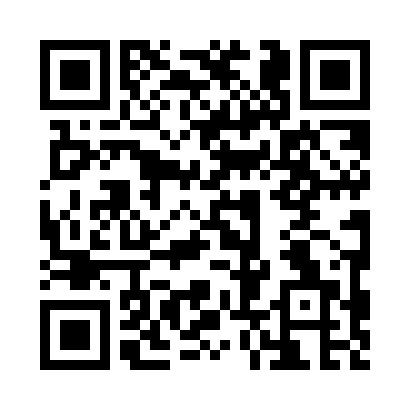 Prayer times for East Riverton, New Jersey, USAMon 1 Jul 2024 - Wed 31 Jul 2024High Latitude Method: Angle Based RulePrayer Calculation Method: Islamic Society of North AmericaAsar Calculation Method: ShafiPrayer times provided by https://www.salahtimes.comDateDayFajrSunriseDhuhrAsrMaghribIsha1Mon3:585:351:045:028:3310:102Tue3:595:361:045:038:3310:093Wed4:005:361:045:038:3210:094Thu4:005:371:055:038:3210:085Fri4:015:371:055:038:3210:086Sat4:025:381:055:038:3210:077Sun4:035:391:055:038:3110:078Mon4:045:391:055:038:3110:069Tue4:055:401:055:038:3110:0610Wed4:065:411:055:038:3010:0511Thu4:075:411:065:038:3010:0412Fri4:085:421:065:038:2910:0313Sat4:095:431:065:038:2910:0314Sun4:105:431:065:038:2810:0215Mon4:115:441:065:038:2810:0116Tue4:125:451:065:038:2710:0017Wed4:135:461:065:038:269:5918Thu4:145:471:065:038:269:5819Fri4:155:471:065:038:259:5720Sat4:175:481:065:038:249:5621Sun4:185:491:065:028:239:5522Mon4:195:501:065:028:239:5323Tue4:205:511:075:028:229:5224Wed4:215:521:075:028:219:5125Thu4:235:531:075:028:209:5026Fri4:245:531:075:028:199:4827Sat4:255:541:075:018:189:4728Sun4:265:551:065:018:179:4629Mon4:285:561:065:018:169:4530Tue4:295:571:065:008:159:4331Wed4:305:581:065:008:149:42